Measurement Review	Name_______Angles & SidesDetermine the angles (θ) and side lengths (a) shown below without a ruler or protractor…Slope and AreaDetermine the slope of the lines shown here.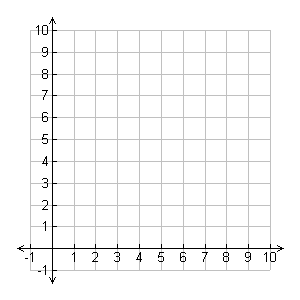 ALGEBRASolve each of these equations for the variable given…v = d / t					d =				t =					Graphing:Graph the following data:Time      Distance    1 s           15 m     2 s           12 m     4 s            6 m     7 s            0 mFind the slope of the line (include units)Find the area between the line and the x-axis